OBVESTILO O VPISU V ŠTUDIJSKEM LETU 2020/2021  V VIŠJE LETNIKE, V ABSOLVENTSKI STAŽ, PONOVNI VPIS, PODALJŠAN STATUSElektronski vpis lahko izvedete študenti, ki izpolnjujete pogoje za vpis (izpiti morajo biti zavedeni v Aips) ali vam je vpis odobrila Komisija za študijske zadeve. ELEKTRONSKI VPIS K e-vpisu pristopite preko svojega AIPS računa :se prijavite (enako kot prijava na izpit) poiskali e-vpis (v zavihku študij)VPIS V ABSOLVENTSKI STAŽV absolventski staž se lahko vpišete vsi, ki še niste ponavljali letnik ali spremenili študijski program.Če ste v času študija ponavljali letnik ali spremenili študijski program (od študijskega leta 2012/2013 dalje) vam status preneha ob zaključku zadnjega semestra (ni absolventa).Med e-vpisom boste izvedli naslednje postopke:Izpolnili anketo, ki je pogoj za izvedbo vpisaDobro prebrali navodilo za izvedbo e-vpisa na svojem AIPS računuIzbrali vrsto vpisa: vpis v višji letnik,  vpis v redni absolventski staž, ponovni vpis,  podaljšanje statusa (samo na podlagi rešene prošnje KZŠ)Izpolnili vpisni list (preverite podatke in jih po potrebi spremenite ali dopolnite – telefon, stalni naslov,...)Izbrali izbirne predmete 2. oz. 3. letnika  1. stopnje ali 2. letnika 2. stopnje v skladu s programom (dodatna navodila in nabor sta objavljena v svoji priponki).V kolikor se boste odločili za izbiro iz drugih fakultet UM (predmete najdete v katalogu bolonjskih predmetov https://aips.um.si/PredmetiBP5/main.asp - če se predmet ponuja je označen izbor nematični), se prijavite z uporabniškim imenom in geslom in izbran predmet dodate v košarico.Potrdili vpisObojestransko natisnili vpisni list, ga podpisali in oddali v referatELEKTRONSKI VPIS BO POTEKAL OD 20. 8. 2020 DO 28. 9. 2020V primeru, da ne bodo veljale izredne razmere, vpisno dokumentacijooddate v referatu med 11. in 13. uro do 29. 9. 2020 ali pošljete po poštiV primeru izrednih razmer vpisno dokumentacijo pošljete izključno po pošti - DOKUMENTACIJA MORA PRISPETI V REFERAT DO 29. 9. 2020!Vpisna dokumentacija zajema:podpisan vpisni list (e-vpis),študentsko izkaznico,kuverto format A5 z nalepljeno znamko v višini 1,94 € (za priporočeno pismo) in napisanim vašim naslovom bivališča – samo v primeru, v kolikor boste vpis opravili po pošti,dokazilo o nezgodnem zavarovanju: študenti študijskih programov 1. in 2. stopnje morajo biti zaradi posebnih tveganj pri delu v laboratorijih, nezgodno zavarovani. Zavarovalno premijo za nezgodno zavarovanje plača študent pri katerikoli zasebni zavarovalnici in kopijo dokazila o plačilu predloži ob vpisu.Študentsko izkaznico, potrdila o vpisu in potrdila o opravljenih izpitih, vam bomo priporočeno poslali domov, 4 delovnih dni po oddaji dokumentacije.VPISNINA Vpisnino boste v skladu s cenikom UM plačali po opravljenem vpisu na osnovi prejetega računa!Študenti, ki boste oddali na Komisijo za študijske zadeve prošnjo za vpis, ponavljanje letnika, prepis, ali podaljšanje statusa, boste vpis izvedli, ko bo vašo prošnjo obravnavala komisija in bodo znani rezultati.Maribor, 10. 7. 2020                                                                            Referat za študentske zadeve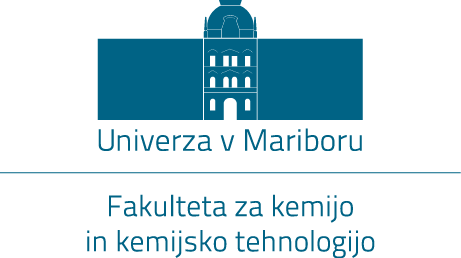 Smetanova ulica 17
2000 Maribor, Slovenija